Health Information and Analysis Oversight Council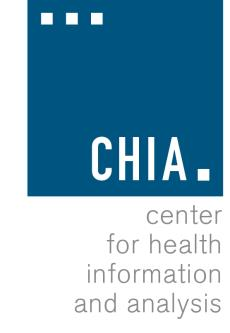 Center for Health Information and AnalysisRemote Meeting Available for Viewing on YouTubeMarch 22, 2022 11:30 AM

AGENDAApproval of Prior Meeting Minutes	Executive Director’s Report	
Health Equity Report PresentationFindings from the Annual Report on the Performance of the Massachusetts Health Care System